ANEXO I MODELO SOLICITAÇÃO DE INSCRIÇÃO
PROCESSO SELETIVO SIMPLIFICADO –Campus RolanteEdital 08/2023Preenchimento no link:https://forms.gle/qfLPiNBZKxu3JhDe6 ÁREAÁREAÁREANOME DO CANDIDATONOME DO CANDIDATONOME DO CANDIDATONOME DO CANDIDATONOME DO CANDIDATONOME DO CANDIDATO ENDEREÇO (Rua, Avenida, Praça, Número, Apartamento, etc.) ENDEREÇO (Rua, Avenida, Praça, Número, Apartamento, etc.) ENDEREÇO (Rua, Avenida, Praça, Número, Apartamento, etc.) ENDEREÇO (Rua, Avenida, Praça, Número, Apartamento, etc.) ENDEREÇO (Rua, Avenida, Praça, Número, Apartamento, etc.) ENDEREÇO (Rua, Avenida, Praça, Número, Apartamento, etc.) BAIRRO BAIRRO CIDADE CIDADE CIDADE UF CEP FONE RESIDENCIAL FONE RESIDENCIAL FONE RESIDENCIAL FONE CELULAR FONE CELULAR E-MAIL E-MAIL E-MAIL E-MAIL DATA DE NASCIMENTO DATA DE NASCIMENTO TITULAÇÃO (PREENCHIMENTO OBRIGATÓRIO) TITULAÇÃO (PREENCHIMENTO OBRIGATÓRIO) TITULAÇÃO (PREENCHIMENTO OBRIGATÓRIO) TITULAÇÃO (PREENCHIMENTO OBRIGATÓRIO) TITULAÇÃO (PREENCHIMENTO OBRIGATÓRIO) TITULAÇÃO (PREENCHIMENTO OBRIGATÓRIO)Graduação em:  _____________________________________________________________Especialização em:  _____________________________________________________________Mestrado em:  ______________________________________________________________Doutorado em:  ______________________________________________________________Graduação em:  _____________________________________________________________Especialização em:  _____________________________________________________________Mestrado em:  ______________________________________________________________Doutorado em:  ______________________________________________________________Graduação em:  _____________________________________________________________Especialização em:  _____________________________________________________________Mestrado em:  ______________________________________________________________Doutorado em:  ______________________________________________________________Graduação em:  _____________________________________________________________Especialização em:  _____________________________________________________________Mestrado em:  ______________________________________________________________Doutorado em:  ______________________________________________________________Graduação em:  _____________________________________________________________Especialização em:  _____________________________________________________________Mestrado em:  ______________________________________________________________Doutorado em:  ______________________________________________________________Graduação em:  _____________________________________________________________Especialização em:  _____________________________________________________________Mestrado em:  ______________________________________________________________Doutorado em:  ______________________________________________________________ PESSOA COM DEFICIÊNCIA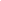 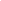          Não                Sim        Especificar:  CANDIDATO NEGRO                      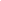 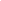        Não                  Sim*  * Em caso positivo, preencher a autodeclaração disponível no Anexo II.Solicito a esta Comissão de Seleção minha inscrição no Processo Seletivo Simplificado para a Contratação de Professor Substituto, de acordo com os dados acima.Com o envio de minha solicitação de inscrição, declaro estar ciente, bem como concordar plenamente com todos os termos do Edital 008/2023 de Contratação de Professor Substituto.Data:                                              ------------------------------------------------------------                                          Assinatura do candidato